A REMETTRE par leur PROFESSEUR à tous les COMMISSAIRES SPORTIFS débutants ou nonNOM : ..................................... Prénom : ..........................Date de naissance : …../…../……. adresse :.......................................................................................................................…............... Code postal : .............. Ville : …..……....................................   domicile : ...................…....……  Portable : ……....................... Club : …........................................................................………...e-mail  à  écrire LISIBLEMENT : …………..…………..………….  @ . . . . . . . . . . . . . . . . . .  Titre de C.S. : ................... Année : ......…........ Grade judo : ........….................….........  ATTENTION :	 Vous vous engagez comme COMMISSAIRE SPORTIF pour la JOURNEE ENTIERE afin de ne pas perturber le bon déroulement de celle-ci.  	Réfléchissez bien à vos dates choisies, suivant vos disponibilités :Ne pas être combattant sur une journée choisie comme C. S.  Prévoir un risque éventuel d'absence   :   examens scolaires, voyages scolaires  …  Cochez les compétitions auxquelles vous désirez participer comme C.S.  ( environ  4 à 5 )Vous expédierez ce document rempli à l’instructeur départemental, soit :Par courrier : Henri RAVALLEC  -  2 impasse Gabriel Lippmann - 29900 CONCARNEAUPar E-mail :    jcc.henri@wanadoo.fr  Pour le 24 Septembre 2014, afin d’établir le calendrier de la saison 2014 / 2015   Merci  .	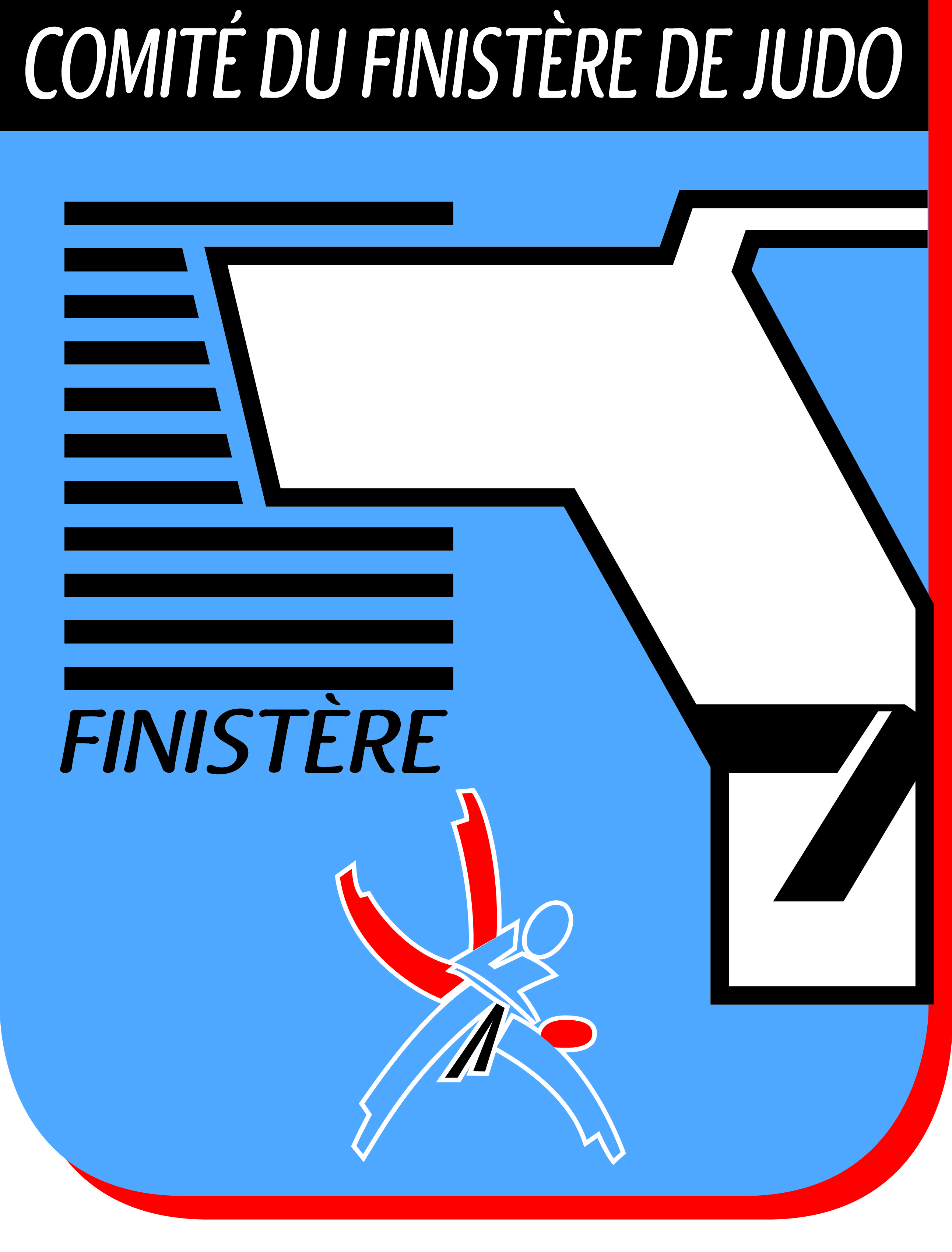 COMITE DU FINISTERE DE JUDO ET DA  COMMISSION D’ARBITRAGEXSTAGE D’ARBITRAGE    O B L I G A T O I R EXXDimanche 5 octobre 2014 à TREGUNCX1Coupe  Culture Judo1Samedi  15  novembre 2014  à  FOUESNANT2Championnat départemental individuel Seniors  D1  M / F2Samedi 10 janvier 2015 à BREST3Tournoi Benjamins M/F N° 1  3Dimanche 11 janvier 2015  à BREST4Championnat départemental Individuel CADETS  M / F 4Dimanche 18 janvier 2015  à  PLOUZANE5Championnat départemental Individuel  JUNIORS M / F5Dimanche 1er février 2015 à définir6Tournoi Benjamins M/F  N° 26Samedi 28 février 2015  à  PLUGUFFAN7Championnat départemental Minimes M/F + Coupe du Jeune Arbitre Cadet M/F 7Dimanche 1er mars 2015 à PLUGUFFAN8Tournoi Benjamins M/F N° 38Samedi 21 mars 2015  à  CHATEAUNEUF DU FAOU9Championnat départemental par Equipes CADETS9Dimanche 22 mars 2015  à  CHATEAUNEUF DU FAOU10Départemental  Coupe  Cadets  + C. Couleur  +  Coupe du Jeune  Commissaire Sportif  M / F  Benjamin/Minime10Dimanche 3 mai 2015 à PLOUHINEC11Championnat départemental  Individuel  Benjamins    M / F  +  Coupe du Jeune Arbitre Minime  M / F       Dimanche 10 mai 2015  à  LOCTUDY12TOURNOI  DE  GRADES  Dimanche  7 juin  2015  à  GOUESNOU     (   pour les C . S .  N 1   et   Plus   ) 13Championnat départemental  par Equipes M/F Benjamins  & Équipes M/F Minimes       Dimanche 15 novembre 2015  à définir